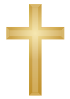 3rd Sunday after TrinityJune 20th- Service of the Word & Zoom worshipWelcome & noticesOpening PrayerAlmighty God, Your ascended Son has sent us into the world toPreach the good news of your kingdom:Inspire us with your SpiritAnd fill our hearts with the fire of your love,That all who hear your wordMay be drawn to you, through Jesus Christ our LordAmenPreparation 	Page 30.Prayers of Penitence	pages 30-31Collect Page 409The night has passed, and the day lies open before us;Let us pray with one heart and one mind.A silence is keptAs we rejoice in the gift of this new day So may the light of your presence, O God ,Set our hearts on fire with love for you. The Benedictus	page 34Psalm 	107 verses 23-32 page 725Epistle	2 Corinthians 6 1-13Gospel Reading	 mark 4 35-41AddressThe Creed	page 35Prayers of IntercessionThe Lord’s Prayer		page 36Birthdays & CelebrationsClosing PrayerHeavenly Father,Teach us to trust in you even when we cannot see the way ahead. Help us to walk on in faith and grant us the grace to entrust ourselves to your everlasting arms in the assurance that you will be sufficient for all our needs.AmenThe Grace